Publicado en Barcelona el 28/03/2017 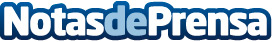 Grupo Ibertransit potencia su servicio de transporte y logística integral para eventosCon una promesa que no deja indiferente a nadie, 'Tus deseos serán música para tus oídos, tus palabras, un guión que interpretar, la gestión de la logística y transporte de tus eventos, todo un espectáculo', Grupo Ibertransit impulsa su división de transporte y logística integral para eventos en el ámbito deportivo, del mundo de los espectáculos, del teatro, el cine, la televisión y la publicidad y también para conciertos y festivalesDatos de contacto:Anna Albadalejoinfo@ibertransit.comTel. +34 902108944Nota de prensa publicada en: https://www.notasdeprensa.es/grupo-ibertransit-potencia-su-servicio-de Categorias: Logística Seguros Recursos humanos http://www.notasdeprensa.es